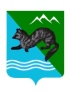 РАСПОРЯЖЕНИЕ                                                                        АДМИНИСТРАЦИИ СОБОЛЕВСКОГО   МУНИЦИПАЛЬНОГО РАЙОНАКАМЧАТСКОГО КРАЯ 25 мая  2020  г.с. Соболево                   № 259 -рВо исполнение распоряжения Правительства Камчатского края от 16.04.2020 № 120-РП, руководствуясь сведениями о сотрудниках Главного управления Министерства Российской Федерации по делам гражданской обороны, чрезвычайным ситуациям и ликвидации последствий стихийных бедствий по Камчатскому краю, Управления Министерства внутренних дел Российской Федерации по Камчатскому краю, Управления Федеральной службы безопасности Российской Федерации по Камчатскому краю и Управления Федеральной службы войск национальной гвардии Российской Федерации по Камчатскому краю, предоставленных Министерством образования и молодежной политики Камчатского края для включения в составы межведомственных комиссий по проверке готовности образовательных организаций в Камчатском крае к 2020-2021  учебному году,  а также письмом Управления Федеральной службы по надзору в сфере защиты прав потребителей и благополучия человека по Камчатскому краю от 20.03.2020 № 41-00-03/67-1409-2020 «Об участии в приёмке образовательных учреждений к новому учебному году»1. Образовать межведомственную комиссию по проверке готовности муниципальных образовательных организаций Соболевского муниципального района к 2020-2021  учебному году (далее – межведомственная комиссия) в составе, согласно приложению № 1 к настоящему распоряжению.   2. Утвердить график  проверки  готовности муниципальных образовательных организаций Соболевского муниципального района к 2020-2021 учебному году (далее - График), согласно приложению № 2 к настоящему распоряжению.  3. Председателю межведомственной комиссии:В период с 13 июля по 18 августа 2020 года организовать работу межведомственной комиссии в соответствии с Графиком.В период с 13 июля до окончания работы межведомственной комиссии обеспечить ежедневно по рабочим дням до 16.00 часов направление в Министерство образования Камчатского края сведения о ходе работы межведомственных комиссий по проверке готовности подведомственных образовательных организаций Соболевского муниципального района к 2020-2021 учебному году по утверждённой форме.   Обеспечить в срок:- до 31 июля 2020 предоставление в Межведомственную комиссию по определению соответствия требованиям безопасности образовательных учреждений в Камчатском крае сведений о состоянии системы образования в Соболевском муниципальном районе по утверждённой форме;- до 17 августа 2020 года завершение ремонтных работ в муниципальных образовательных организациях Соболевского муниципального района;- до 17 августа 2020 года  предоставление в Министерство образования Камчатского края  итогового  доклада  о готовности муниципальных образовательных организаций Соболевского муниципального района к  2020-2021  учебному году по утвержденной форме, составленного на основании актов проверки готовности муниципальных образовательных организаций Соболевского муниципального района  к  2020-2021 учебному году по утвержденной форме.4. Управлению делами администрации Соболевского муниципального района направить настоящее постановление для опубликования в районной газете «Соболевский вестник» и разместить на официальном сайте Соболевского муниципального района в информационно-телекоммуникационной сети Интернет.5.	Контроль за исполнением настоящего распоряжения оставляю за собой. Заместитель главы администрацииСоболевского муниципального района                                        Е. В. Хорошайло Приложение  № 1                                                     к распоряжению администрации Соболевского муниципального района от 26.05.2020 № -259рСоставмежведомственной комиссии по проверке готовности муниципальных образовательных организаций Соболевского муниципального района к 2020-2021  учебному году (далее – комиссия) Приложение  № 2                                                     к распоряжению администрации Соболевского муниципального района от 26.05.2020 № -259рГРАФИК проверки готовности муниципальных  образовательных организаций  Соболевского муниципального района  к 2020-2021 учебному году№ п/пФ.И.О.Занимаемая должность1.ХорошайлоЕлена Васильевназаместитель главы администрации Соболевского муниципального района, председатель комиссии2.Куркина Нина Николаевнаруководитель управления образования и молодежной политики, заместитель председателя комиссии3.Иванова Галина Александраконсультант отдела по имущественным и земельным отношениям и градостроительству в составе комитета по экономике, ЖКХ, ТЭК администрации Соболевского муниципального района4.ВерещакИван Геннадиевичначальник отделения надзорной деятельности и профилактической работы по Соболевскому муниципальному району (по согласованию)5.Безродный Сергей Андреевичсотрудник УФСБ России по Камчатскому краю (по согласованию)6.Викторов Сергей Геннадьевичгосударственный инспектор БДД ОГИБДД Усть-Большерецкого МО МВД России, старший лейтенант полиции (по согласованию)7.Штучкин Василий Анатольевичначальник отделения ОВиЭИТСОиБ ФГКУ «ОВО ВНГ России по Камчатскому краю, майор полиции (по согласованию)Наименование образовательной организации, место расположения на территории Соболевского муниципального районаДата проверки готовностис. СоболевоМуниципальное общеобразовательное казённое учреждение «Соболевская средняя школа»10 августаМуниципальное дошкольное образовательное казённое учреждение «Детский сад «Солнышко»10 августаМуниципальное казённое образовательное учреждение дополнительного образования «Центр внешкольной работы «Ровесник»11 августаМуниципальное казённое учреждение дополнительного образования «Детская музыкальная школа с. Соболево»11 августас. УстьевоеМуниципальное общеобразовательное казённоеучреждение «Устьевая школа основного общегообразования»	12 августаМуниципальное дошкольное образовательное казённое учреждение «Детский сад «Чайка»12 августапос. КрутогоровскийМуниципальное общеобразовательное казённоеучреждение «Крутогоровская средняя школа»13 августа